Darovací smlouva na věcný daruzavřená podle §  následujících Občanského zákoníkuI.SMLUVNÍ STRANY                                            Jméno a příjmení/Firma				  Adresa:				  IČ:		DIČ: 				  Zastoupená:				  Kontaktní osoba (jméno, příjmení, tel. a email)(dále jen „dárce“)aADRA, o. p. s. 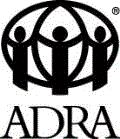 Klikatá 1238/90c, 158 00, Praha 5 – Jinonicezapsána v rejstříku obecně prospěšných společností vedeném Městským soudem v Praze 	v oddíle O, vložce 1196Tel.: +420 257 090 641, IČO: 61388122, DIČ: CZ61388122Zastoupená: Ing. Radomír Špinka, ředitel 				 Kontaktní osoba: Bc. Jitka Chánová, vedoucí DC ADRA České Budějovice, 						dccb@adra.cz; 776 301 201	(dále jen „obdarovaný“)II.PŘEDMĚT SMLOUVY1.  Dárce touto smlouvou bezplatně převádí vlastnické právo k níže specifikovanému daru na obdarovaného a obdarovaný dar do svého vlastnictví přijímá.2. Darem dle této smlouvy je věcný dar ......................................................................................................................................... v hodnotě ................................................................Kč (slovy........................................................................................................). Dar je určený na: .............................................................................................................................................................................3. Věcný dar poskytuje dárce obdarovanému dobrovolně. 4. Obdarovaný dar přijímá do svého vlastnictví a zavazuje se poskytnutý dar použít pouze v souladu se svými cíli a posláním.5. Obdarovaný může vrátit dárci v případě, že dárce nepřiměřeným způsobem zasahuje do činnosti obdarovaného nebo poškozuje jeho dobré jméno.6. Darovací smlouva slouží mimo jiné dárci jako podklad pro účely daňového přiznání daně z příjmů dle zákona č. 586/1992 Sb. o daních z příjmů.III.ZÁVĚREČNÁ USTANOVENÍ6. Tato smlouva se vyhotovuje ve dvou provedeních, z nichž každá ze smluvních stran obdrží po jednom, a nabývá platnosti a účinnosti dnem jejího podpisu oběma smluvními stranami.7. Smluvní strany prohlašují, že si tuto smlouvu před podpisem přečetly, že byla uzavřena po vzájemném ujednánípodle jejich pravé a svobodné vůle. Autentičnost této smlouvy potvrzují svým podpisem.V .............................................................., dne .....................................……………………………….                                      			           ………………………………….               za dárce 					                  			za obdarovaného 